Edinburgh University Sports Union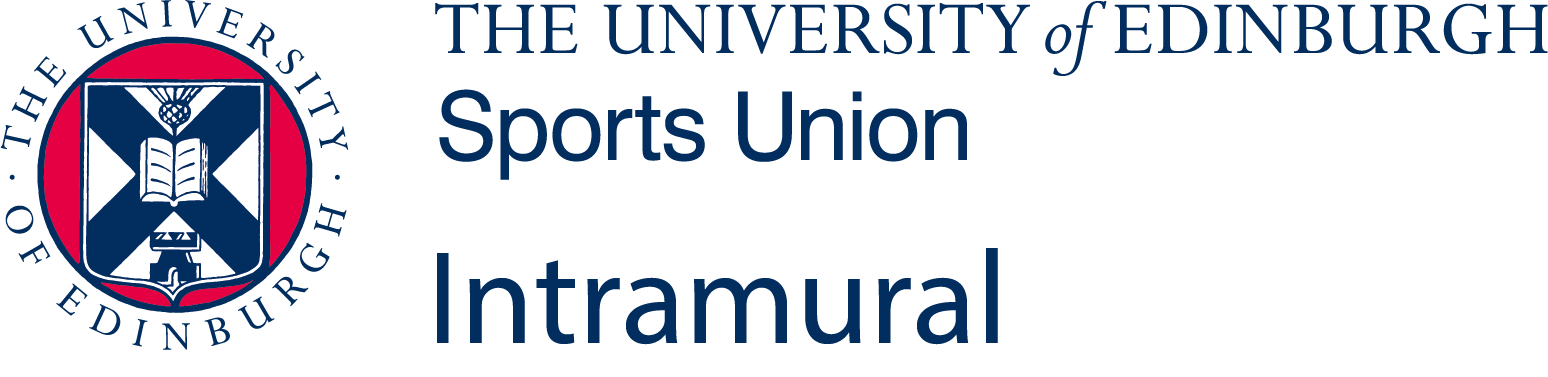 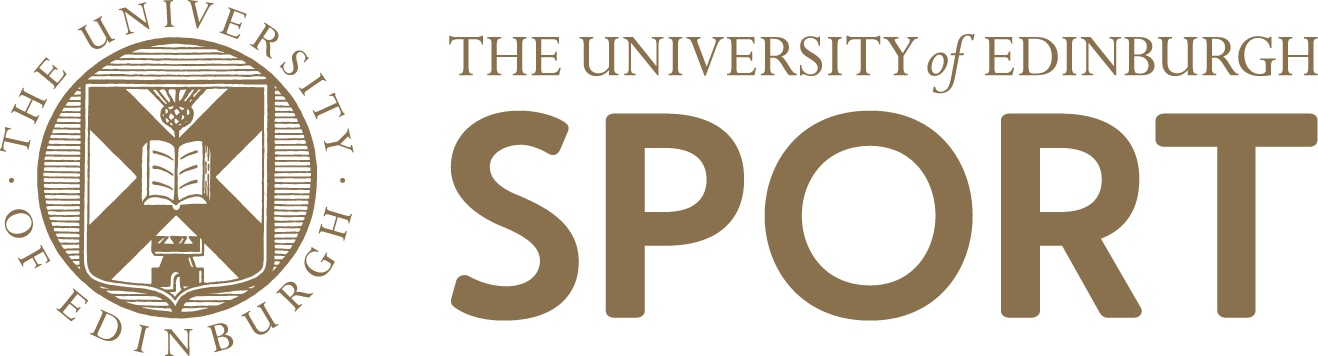 Intramural Squash RulesSports UnionEdinburgh University Sports Union is responsible for administering the IMS leagues and as such, all decisions taken by the IMS Committee (following consultation with VPIM or the IM coordinator) are to be abided by. The SU reserves the right to ban any participant from taking part in IMS activities for continued breach of code of conduct rules. General conduct Players should all wear footwear appropriate for the pitch surface and ensure the area round the pitch is left tidy. The IMS leagues are run in the spirit of good sportsmanship and this should be upheld in matches. Participants in IMS activities are representatives of Edinburgh University and as such, the conduct of players should be a credit to the University and not cause for complaint. CancellationsAny games cancelled by one of the teams will not be replayed except in exceptional circumstances (at the discretion of the Sports Coordinator). The score will be recorded as a 5 - 0 victory to the opposition. If you need to cancel a game you must contact ALL of the following providing them as much notice as possible. Ollie Cruickshank (ollie.cruickshank@ed.ac.uk) – at least 72 hours before the game to avoid paying for the pitch. The Vice-President Intra-Mural (eusu.vpim@ed.ac.uk) or IM Coordinator (eusu.imcoordinator@ed.ac.uk) The opposition Captain Failure to give at least 72hours notice to the Sports Union will incur a £20 fine. Failure to notify the opposition Captain will also incur a further £15 fine. It is very important that these cancellation procedures are abided by, as failure to do so will risk the allocation of pitches to Intramural being cancelled.Failure to give more than 72 hours’ notice for cancellations on more than 2 occasions, will incur the team being disqualified from the league without a refund. Similarly failure to pay fines within 5 days of the invoice being raised will result in disqualification from the league, at the discretion of the Sports Coordinator and VPIM.Results Results should be reported as soon as possible after the game to allow League tables to be updated promptly. The deadline for results to be reported is 10pm the day of your fixture. BOTH teams are to report the results, regardless of the outcome, to ensure consistency and make sure they are reported on time. If the result is not reported by the deadline a 0 – 0 draw will be recorded with neither team getting a point. This will not be reversed even if the result is subsequently submitted. MembershipAll individuals taking part in Intra-Mural competitions must purchase a Sports Union Membership available on the SU website https://www.eusu.ed.ac.uk/organisation/IntraMural/THE GAME RULES A maximum of ONE 1st team player is allowed on pitch at any one timeNo Professional or Semi-Professional players are allowed to take part.There are 5 players per team, ranked 1 to 5 (1 being the best).  Individual matches are played as the best of 5 games and scored using the UK system: points won only when serving and first to 9 points.  If the score reaches 8-8 the receiver has to say whether they want to play to 9 or to 10 points.Unless agreed in advance by the team captains matches should be played in rank order, with the two number 1 players on first, followed by the two number 2 players etc.SCORINGA team is awarded 3 (bonus) points if they win the most amount of games.For example if a team wins 3-2 on games but loses on points; 3-23-23-20-30-3The final score is recorded as 12-12.Bonus points should always be added to the team who wins the most games and that's how the points should be submitted.Unfinished TiesThe team winning the greater number of ties in the match is credited with three points plus the total number of games won by that team in all ties.  The other team will be credited with the total number of games won by them in all ties.In the event of the fifth tie being unfinished, or not played, with the result standing at 2-2 both teams will share the bonus points, assuming both number fives are present. (If one number five is absent he is deemed to have defaulted).When neither team wins three ties due to insufficient players turning up, no bonus points shall be awarded. The points for any unfinished ties are allocated according to the guidelines listed below.Tie standing at	Points awarded2 - 2                      2½ - 2½2 - 1                      2½ - 1½2 - 0                      2½ -  ½1 - 1                      1½ - 1½1 - 0                      2  - 10 - 0                      1½ - 1½